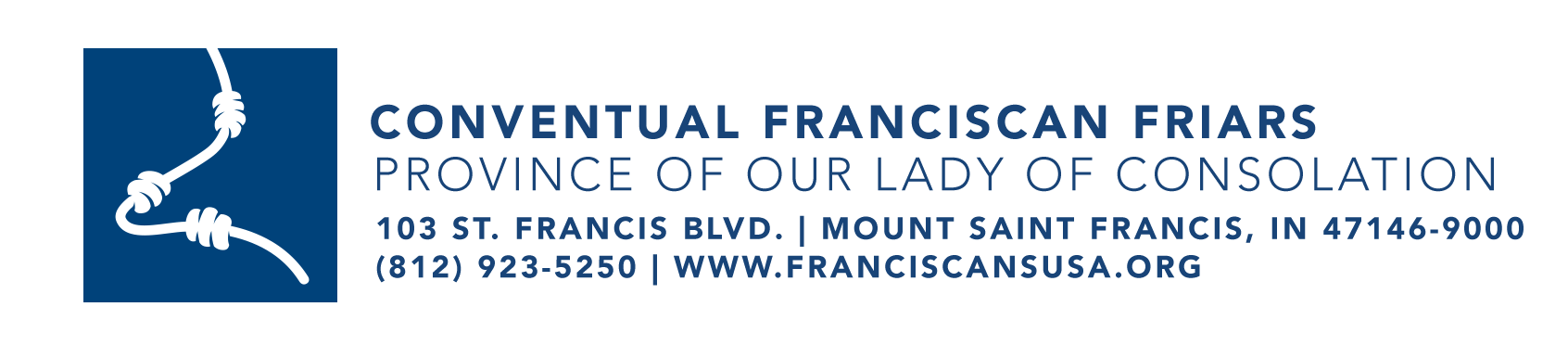 Sample Estate Planning Road MapBefore I visit an attorneyBudget for an attorney visit – 1 hour –Inquire about a form or template they might have when preparing for my will.Write down what legacy I want to leave for generations to come.What are my specific Burial/Funeral instructions once I die?What to do with my remains or where will my remains be placed?Prepurchase plot information Funeral ServiceList my top 5 Charities for Will.  Let the children know in the event they would like to pass on part of their inheritance to these List of Heirs = in the Will – Any other legal paperwork: BeneficiaryChoose my executor and ask if they are okay with being my executorList of Legal Teams they can use if they don’t want to find one of their ownList all of my assetsList all of my debtsAsk my children for their apartment information and list of assets or things they want to have given back to other people or to other peopleEverything that is in my name only or doesn’t have an assigned beneficiary is covered by the WillList items in our house that we want to make sure goes to the right person at our death and also a photo of themMake sure the list is handwritten: I will type it first and then hand write it out so I can have it in alphabetical orderWhat is from Mark’s side of the family and what is from mineNote that it really doesn’t have to stay in the family just that we want them to knowOriginal Will and Lists/other Legal Paperwork in Waterproof SafeCopies to: Each Child, Mother and Father Note: 11.25 Mill + federal estate tax exemption and above is the only thing I have to worry about paying taxes on so right now…I am okay! Keep an eye on future years to see if Congress lowers the exemption amount Indiana has no inheritance tax but living in other states may be different Ask tax advisor about effect of accrued income taxes on estate and beneficiaries AssetBeneficiaryDetails: Descriptions or Other OwnerHomeCar 1Car 2IRA401KChecking account 1Checking account 2Savings account 1Savings account 2HSA 1HSA 2Life Insurance 1Life Insurance 2DebtAccountDetails: Descriptions or Other OwnerCredit Card 1Credit Card 2Credit Card 3Credit Card 4Credit Card 5Auto LoanMortgageCredit Card 1Credit Card 2Credit Card 3Credit Card 4Credit Card 5Auto LoanStudent Loans